21things4students.netName: ____________________________________________________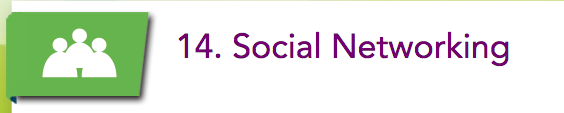 Directions: Complete this reflection guide as you work your way through the videos and articles in Thing 14.  Your responses should be accurate and thoughtful as you will use your reflections to create a social media contract in the final Quest.QUEST 2 - “6 Degrees of Information: Which Teen are You?” Short SurveyWhich teen were you?Do you think your results were accurate? Explain why or why not.QUEST 3 - ABC News Video about Snapchat, “10 Things Parents and Kids Should Know About the Snapchat App,” “Three Reasons Why Social Media Age Restrictions Matter”One teacher’s social media experiment is highlighted in the ABC News Video about Snapchat.  In your own words, explain Ms. Roocroft’s  “experiment.” In the ABC News video one girl says “the fun of it is to send embarrassing pictures.”  Why do you think kids love Snapchat?In the article “10 Things Parents and Kids Should Know About the Snapchat App” Stephanie Abney lists ten important things you should consider before deciding whether or not to use the app.  Identify what you feel to be the three most important things on the list.  Then explain why you feel each one is important.Thing:               Explanation:Thing:               Explanation:Thing:               Explanation:According to the author of “Three Reasons Why Social Media Age Restrictions Matter,” children under the age of 12 are using social media networks even though they have “clearly stated and published age restrictions.”  In your own words, explain why age does matter when signing up for social media accounts.QUEST 4 - “Post-to-be Private,” “Social Networking Dos and Dont’s”In “Post-to-be-Private” is anything really private online? If you can’t be absolutely positive, should you ever post embarrassing pictures or information? a. Share an experience that has happened to you, or b. what type of personal things do you think is safe to share (post) online (give an example or two).In the chart below, some of the Do’s and Don’ts from the “Social Networking Do’s and Don’ts are missing.  As you watch the video, complete the chart by adding the missing dos and don’ts.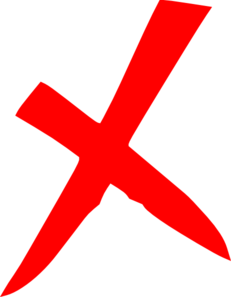 